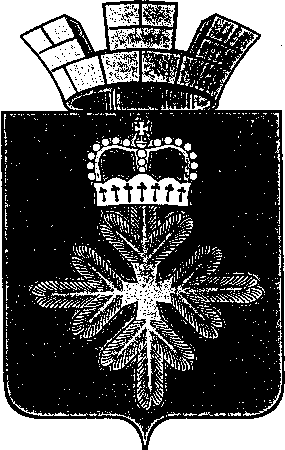 ПОСТАНОВЛЕНИЕАДМИНИСТРАЦИИ ГОРОДСКОГО ОКРУГА ПЕЛЫМВ целях приведения Регламента работы административной комиссии городского округа Пелым от 10.05.2016 № 151 в соответствие с действующим законодательством, во исполнение протеста прокуратуры Свердловской области города Ивдель от 28.02.2017 № 02-01-2017 на пункт 54 Регламента работы административной комиссии городского округа Пелым, утверждённый Постановлением администрации городского округа Пелым от 10.05.2016 № 151, администрация городского округа ПелымПОСТАНОВЛЯЕТ:1. Внести в Регламент работы административной комиссии городского округа Пелым от 10.05.2016 № 151 следующие изменения:абзац 5 пункта 54 Регламента работы административной комиссии городского округа Пелым изложить в следующей редакции:«за административные правонарушения, за исключением административных правонарушений, предусмотренных частью 2 статьи 2.5 Кодекса Российской Федерации об административных правонарушениях, военнослужащие, граждане, призванные на военные сборы, и имеющие специальные звания сотрудники Следственного комитета Российской Федерации, органов внутренних дел, органов и учреждений уголовно-исполнительной системы, Государственной противопожарной службы, и таможенных органов в соответствии с федеральными законами и иными нормативными правовыми актами Российской Федерации, регламентирующими прохождение военной службы (службы) указанными лицами и их статус, несут дисциплинарную ответственность»2.Опубликовать настоящее постановление в информационной газете «Пелымский Вестник», разместить на официальном сайте городского округа Пелым в информационной- телекоммуникационной сети «Интернет».3.Секретарю административной комиссии (Т.Н. Шрамковой) Регламент работы административной комиссии городского округа Пелым с внесенными изменениями разместить на официальном сайте  городского округа Пелым.4.Контроль за исполнением настоящего постановления возложить на заместителя главы администрации городского округа Пелым А.А.Пелевину.Глава городского округа Пелым                                                             Ш.Т.Алиевот 15.05.2017 № 144п. ПелымО внесении изменений в регламент работы административной комиссии городского округа Пелым утверждённый постановлением администрации городского округа Пелым от 10.05.2016 № 151